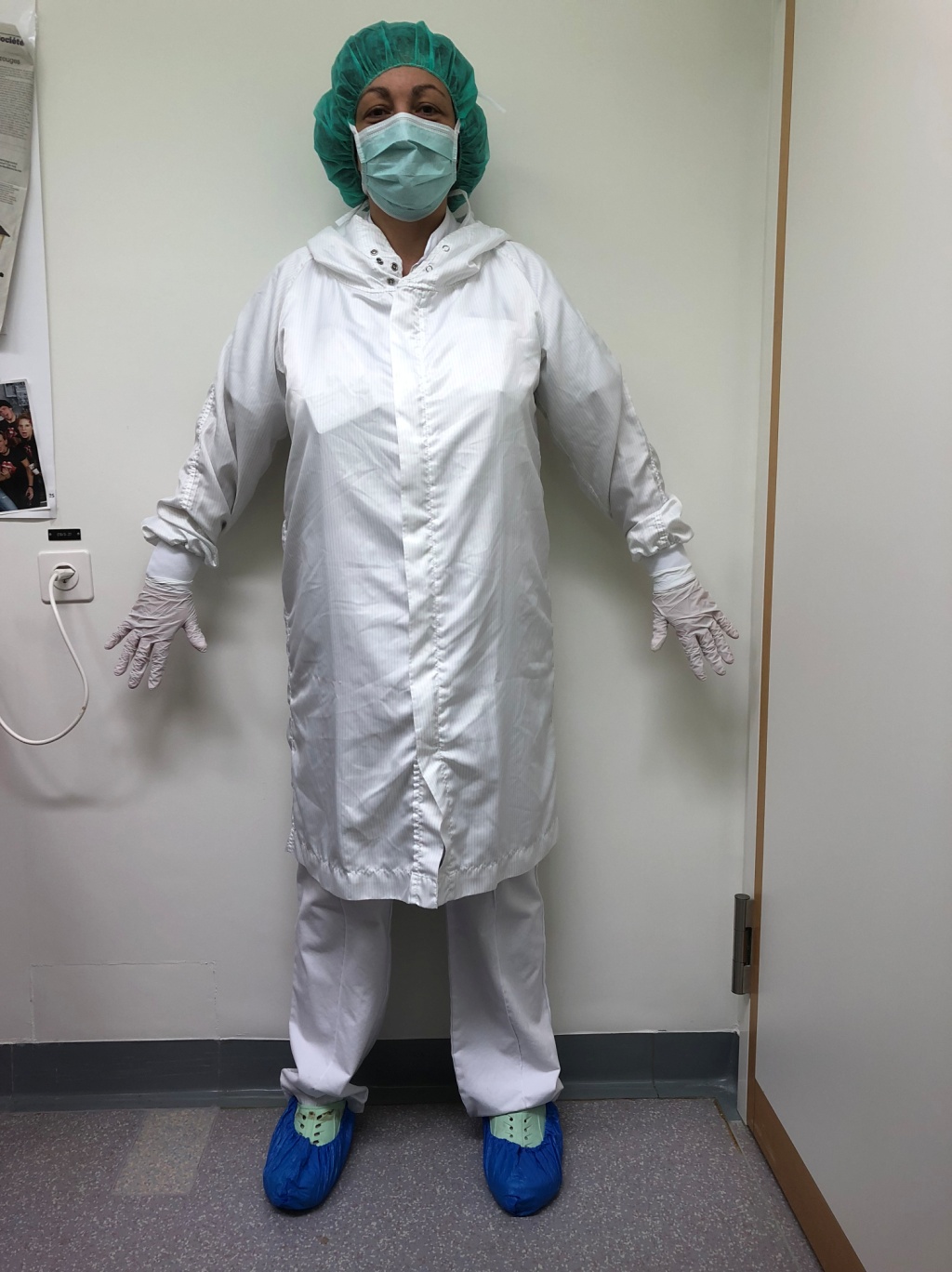 Entrer en salleN°Elément1Charlotte2Lunettes (si risque de projection)3Masque avec protection respiratoire (FFP2 ou N95)4Surblouse 5Gants jetables non stériles7Chaussures dédiées ou surchaussuresHabits d’hôpital sous la surblouseHabits d’hôpital sous la surblouseMontres, BijouxDéposerMainsLaver de façon hygiéniqueHabits PersonnelsChanger pour habits d’hôpitalChaussuresChanger pour sabots plastiques dédiés ou enfiler les surchaussuresCharlotte et masque	Enfiler et ajusterSurblouse EnfilerLunettes de protection Gants jetables non stérilesEnfiler si risque de protectionEnfiler après désinfection des mains (éthanol 70% ou solution hydro-alcoolique)TenueVérifier avec photographie